新 书 推 荐中文书名：《别让我停车！：家庭公路旅行的外史》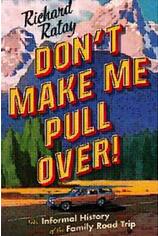 英文书名：DON'T MAKE ME PULL OVER!: AN INFORMAL HISTORY OF THE FAMILY ROAD TRIP作    者：Richard Ratay出 版 社：Scribner代理公司：ANA/ Susan Xia页    数：288页出版时间：2018年7月代理地区：中国大陆、台湾审读资料：电子稿类    型：大众文化内容简介：《别让我停车》（Don’t Make Me Pull Over）融合了回忆录和流行历史，令人想起比尔·布莱森（Bill Bryson）和查克·克劳斯特曼（Chuck Klosterman），展示了第二次世界大战后家庭公路旅行如何蓬勃发展，并在20世纪70年代末达到顶峰的故事。廉价航空旅行出现之前，对于家庭而言，度假更像是生存竞赛。家和目的地之间横亘着数千英里的路程和层出不穷的烦恼，诸如同哥哥挤在后座，以及同不留上厕所时间的爸爸一起长途跋涉。《别让我停车》（Don’t Make Me Pull Over）缅怀了“家庭公路旅行的黄金时代”——这个宁静的时代在谷歌地图、色拉布（Snapchat）和糖果大冒险（Candy Crush）出现之前于20世纪后半叶达到了顶峰。20世纪50年代，国家高速公路建设催生了公路旅行的盛行，大量家庭迅速涌向了或惊奇或古怪的地方。目的地有可能是拉什莫尔山、黄石公园或者迪士尼乐园，也可能是些不寻常的地方，例如亚利桑那州的德克萨斯峡谷或者加利福尼亚州圣克鲁斯的神秘屋。始于20世纪50年代，止于20世纪70年代末的黄金时代中，国家公园的参观人数激增至1.65亿，每年有高达220万人参观葛底斯堡，这个数字是阵亡士兵人数的13倍。拉蒂揭示了美国家庭公路旅行萌生的方式，其演变如何反映了这个国家，以及那些“被迫交流”的家庭旅行已经基本消失的原因。《别让我停车》（Don’t Make Me Pull Over）融合了个人回忆录和数不尽的真实轶事，呈现了流行历史的一部分，仿佛一部《假期历险记》，引人入胜。关键卖点：对于某些人而言，肯定具有广泛的吸引力和怀旧情绪：读者，特别是那些40岁以上的读者们，能够在这些令人捧腹的轶事中找到自己的影子，回想起那些在美国高速公路上行驶的日子。近在咫尺的灾难数不胜数：孩子们被“遗忘”在休息站，油箱在偏远地区告急，爸爸“绕道”400英里去看世界上最大的奶酪赛，等等。迷人的琐事：你想知道第一条高速公路是什么时候修建的吗？为什么普通的斯塔基有多达50块广告牌指向它？仅存的霍华德·约翰逊酒店仍在营业？哪里能找到最大的麻绳球？为什么流行摇滚、宝宝乐泡泡糖和糖果香烟成为公路旅行的一部分？第一个水上公园在哪里？哪个州的交通罚单最多？超速侦测器或者民用波段无线电，哪个更适合用来躲避警察呢？时光胶囊的魅力：人类学、挽歌，再到狡猾的幽默，这本书令人回想起一个时代，当时全家人都挤在旅行车里忍受着长达半天的驾驶，只有汽车游戏、磁铁象棋和杂志，每个人都忙得不可开交。作者理查德·拉蒂回顾了公路旅行的历史，讲述了他亲身经历的公路旅行噩梦——20世纪70年代，他跟随家人穿越数千英里，偶尔停下来上厕所或者吃汉堡。有趣的个人故事：拉蒂讲述了自己的故事，那时车上根本没有他的位置，他不得不坐在汽车的后窗架上。这本书大约花费20%的篇幅描述了拉蒂痴迷于高尔夫球的父亲，防止理查德和兄弟姐妹在长途旅途中打架的母亲，以及孩子们为了避免饿死而“囤积糖果”的举动。启发性的流行历史：《别让我停车》（Don’t Make Me Pull Over）帮助我们认识到第二次世界大战后家庭旅行的爆炸性增长（例如，国家公园的游客量迅速增加了两倍，而在四十年的时间里，路上的汽车数量增加了五倍！）。该书还解释了经典的家庭公路旅行为什么无法熬过80年代初。放开航空管制令飞行成本大大降低，小型游戏机被智能手机取代，分散注意力的设备不断涌现，“一起旅行，却各干各的”这种现象将越来越普遍。好评如潮：我们将接触查克·克劳斯特曼（Chuck Klosterman）、大卫·塞达里斯（David Sedaris）、吉姆·加菲根（Jim Gaffigan）、帕顿·奥斯瓦尔特（Patton Oswalt）、克里斯托弗·巴克利（Christopher Buckley）、理查德·林克莱特（Richard Linkletter）、吉姆·诺顿（Jim Norton）、萨拉·沃威尔（Sarah Vowell）、林克·巴克（Rinker Buck）、保罗·费格（Paul Feig）和莱斯利·布朗姆（Lesley M.M. Blume）。前景无限的作者：来自威斯康星州的理查德·拉蒂是一位广播名人和广告主管。我们将利用他的媒体关系、广告专业知识和社交媒体来宣传这本书。吸引人的照片和插图：这部作品的卷首和每章开头的照片将唤起人们对穿喇叭裤的孩子、加长汽车、愚蠢的旅游景点以及快餐时代开端的记忆。作者简介：理查德·拉蒂（Richard Ratay）：备受赞誉的作家和旅游权威，他帮助营销了一些大型旅游品牌，其中包括中西部两个最大的旅游胜地，美国最大的诺亚方舟水上乐园和威斯康星州最受欢迎的景点密尔沃基县动物园。理查德荣获的众多奖项中包括数十项美国广告协会设计奖和两项艾美奖。他还经常以专题演讲人的身份就如何在数字媒体时代树立自身品牌的话题向国家旅游局和各个商会提供建议。作为绿湾包装工队（Green Bay Packers）的忠实粉丝，理查德每周都会现身WHBY电台。他同家人定居于威斯康星州梅诺莫尼福尔斯附近，《别让我停车》（Don’t Make Me Pull Over）是他的第一部作品。谢谢您的阅读！请将反馈信息发至：夏蕊（Susan Xia）安德鲁·纳伯格联合国际有限公司北京代表处北京市海淀区中关村大街甲59号中国人民大学文化大厦1705室邮编：100872电话：010-82504406传真：010-82504200Email：susan@nurnberg.com.cn网址：http://www.nurnberg.com.cn
微博：http://weibo.com/nurnberg豆瓣小站：http://site.douban.com/110577/